ΠΡΟΣΚΛΗΣΗ:3η Συνάντηση του Δικτύου Επαγγελματιών Εργασιακών Σχέσεων και Διεύθυνσης Ανθρώπινου ΔυναμικούΗμερομηνία: 12 Δεκεμβρίου, 2017Χώρος: Λευκωσία - θα καθοριστεί σύντομαΏρες Διεξαγωγής: 08:40 – 11:00 π.μ.Αναλυτικό Πρόγραμμα08:40 – 09:00	Έλευση και Εγγραφές09:00 – 09:05	Καλωσόρισμα09:05 – 09:50 	Παρουσίαση: Αποφάσεις Δικαστηρίου στις ενότητες 	Σεξουαλική Παρενόχληση και Προστασία Προσωπικών ΔεδομένωνΤην ενότητα θα παρουσιάσουν και θα συντονίσουν στελέχη του Τμήματος Εργασιακών Σχέσεων και Κοινωνικής Πολιτικής της Ομοσπονδίας Εργοδοτών και Βιομηχάνων (ΟΕΒ)  09:50 – 10:30	Παρουσίαση: Σύσταση και Λειτουργία της Ενιαίας Υπηρεσίας Επιθεωρήσεων του Υπουργείου Εργασίας, Πρόνοιας και Κοινωνικών ΑσφαλίσεωνΕισηγητής: κύριος Άντης Αποστόλου  Ανώτερος Λειτουργός Τμήματος Εργασιακών Σχέσεων – Υπουργείο Εργασίας, Πρόνοιας και Κοινωνικών Ασφαλίσεων 10:30 – 11:00	Δικτύωση ΜελώνΠαρακαλώ όπως απαντήσετε μέχρι την Τετάρτη 6 Δεκεμβρίου, 2017 αποστέλλοντας το ονοματεπώνυμο του Μέλους και τον Αριθμό Εγγραφής του στο Δίκτυο στο φαξ αρ.: 22 666 661 ή στην ηλεκτρονική διεύθυνση slr@oeb.org.cy Δήλωση Συμμετοχής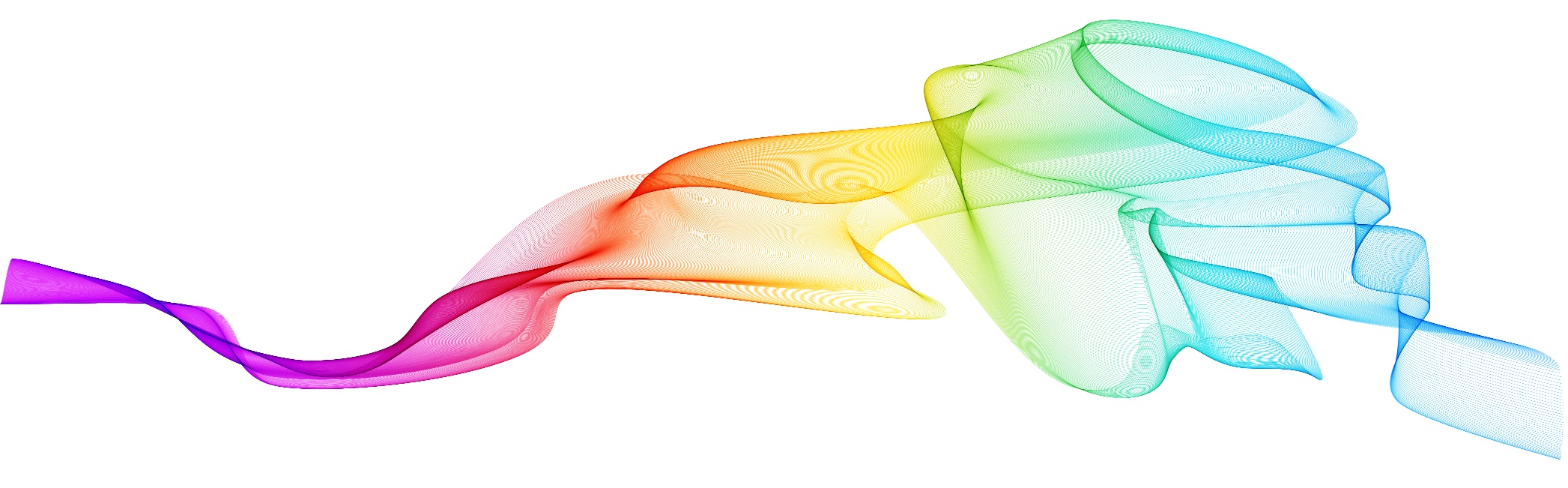 Πληροφορίες Μαρία Στ. Θεοδώρου / Μαρία Πειραία,Τμήμα Μελετών, Κατάρτισης και Ευρωπαϊκών ΠρογραμμάτωνΤηλ.: 22 665 102 Ονοματεπώνυμο ΣυμμετέχονταΑριθμός Εγγραφής στο ΔίκτυοΤηλέφωνο Επικοινωνίας1SLRN     2SLRN     3SLRN     